Everybody’s Darling: Energy  Describe situations or aspects of everyday life in which energy plays a role and name the associated form of energy.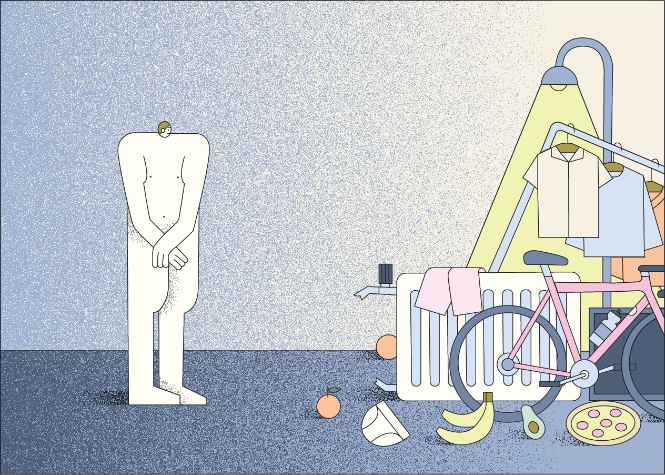 The following chart shows the average energy demand per person per year. Estimate which range is shown here in each case and complete the table. Use a pencil. Here you can see the energy demand per person and day of some countries. 

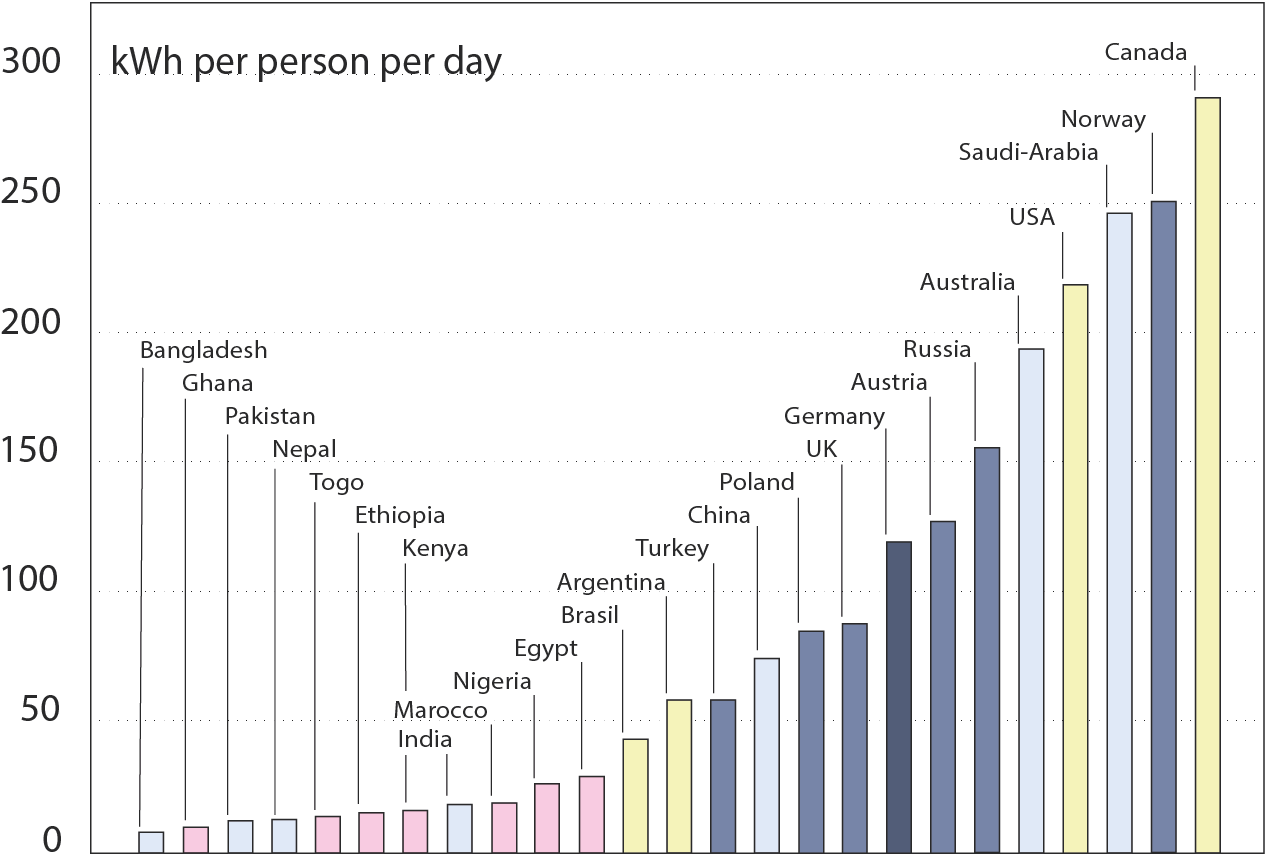 b)	Why do countries such as Norway or Saudi Arabia, for example, have less of a problem with their very high energy requirements compared to Germany?From 2008 to 2019, the energy demand for "air conditioning cooling" has increased by 40%.Complete the table.Will this trend continue? Give reasons for your opinion.List, in bullet form, various measures that cities and towns, or specifically our school, are using to reduce the heating of buildings.Humans can also be seen as "machines". Complete the table.Think about what both your body and technical devices do with the supplied energy and deduce a basic property of energy!Everybody’s Darling: Energy – SolutionDescribe situations in everyday life in which energy plays a role and name the corresponding form of energy!
The following chart shows the average energy demand per person per year. Estimate which range is shown here in each case and complete the table. Use a pencil.Here you can see the energy demand per person and day of some countries.

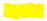 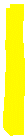 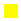 b)	Why do countries such as Norway or Saudi Arabia, for example, have less of a problem with their very high energy requirements compared to Germany?From 2008 to 2019, the energy demand for "air conditioning cooling" has increased by 40%.Complete the table.Will this trend continue? Give reasons for your opinion.
List, in bullet form, various measures that cities and towns, or specifically our school, are using to reduce the heating of buildings.
Humans can also be seen as "machines". Complete the table.
Think about what both your body and technical devices do with the supplied energy and deduce a basic property of energy!
Everybody’s Darling: Energy – NotesThese tasks can be used as an introduction to the topic of "energy".   	Other examples: Light sources (E Radiation), Energy through food (Echem), energy to do sports (Ekin), energy to heat (Wth), energy to make clothes (Echem)…Possible discussion about energy and forms of energy.Purposes of this task:Name forms of energy recognize that energy can be converted into each other Information about what we need energy for and what the corresponding proportions are.Further Information:Other energy in the household: energy for washing, drying, media, lighting, sauna...Energy for food: energy necessary for production (fuel, fertilizer...)The graph shows the average energy demand per person. This varies extremely depending on income and social milieu. For example, the energy demand for incomes below 1000 euros is , while that for incomes above 3000 euros is , almost twice as high. For vacation trips, the energy demand ranges from  to  depending on income (Source: https://www.umweltbundesamt.de/publikationen/repraesentative-erhebung-von-pro-kopf-verbraeuchenf )One could use this fact for further discussionsSupplement: 
Countries with very high energy consumption often also have very high per capita incomes.c)  Due to the high specific heat capacity of water, water points serve as a natural heat buffer. Heat buffer in that water heats up more slowly than, for example, stones. Water can contribute to cooling to a certain extent through evaporation energy. The purpose of saving electricity is to convert less electrical energy into heat energy. Although electricity saving primarily refers to appliances with high power (oven, stove, ...), it also applies to appliances that can contribute to heating with a high average heat energy due to their continuous operation (e.g. freezer) or their frequent occurrence in the household (appliances in standby mode).  Potential for discussion!Outlook:Possible discussion about the daily energy requirement (for men approx. 3000 kcal). Possible connection to interdisciplinary projectsSituation / Everyday lifeForm of EnergyExample:   Energy through foodChemical energyColorSituation/ everyday lifeEnergy sourceForm of energy providedMachineUsable form of energyHeatingEveryday trips (mobility)Vacation trips (mobility)Example:greyCooking, coolingElectricityElectrical energy E elStove, refrigeratorthermal energyW thHot waterSituation/ everyday life Energy sourceForm of energy providedMachineCoolingSituation/ everyday life Energy sourceForm of energy providedMachineUsable form of energyHumanHumanSituation / Everyday lifeForm of EnergyExample:   Energy through foodChemical energye.g. : Energy through hot water bottle Heat energyEnergy by driving a carEchem  EkinEnergy through electricity for light...Eel  E Radiation	Eel  W th ColorSituation/ everyday lifeEnergy sourceForm of energy providedMachineUsable form of energyblueHeatingGas, OilE chemHeating / Gas boilerW thgreenEveryday trips (mobility)Gasoline, diesel, electricity E chemCar engineE kinredVacation trips (mobility)gasoline, diesel, electricity, keroseneE chemCar engine, airplane engineE kinExample:greyCooking, coolingElectricityElectrical energy E elStove, refrigeratorthermal energyW thorangeHot waterelectricity, gas, oil, solar radiationE chemE RadiationKettle, boiler, heater, gas boiler...Thermal energy W thSituation/ everyday life Energy sourceForm of energy providedMachineCoolingelectricity E elair conditionerSituation/ everyday life Energy sourceForm of energy providedForm of energy providedMachineUsable form of energyHumanFoodE chemHumanHumanE kin	W th